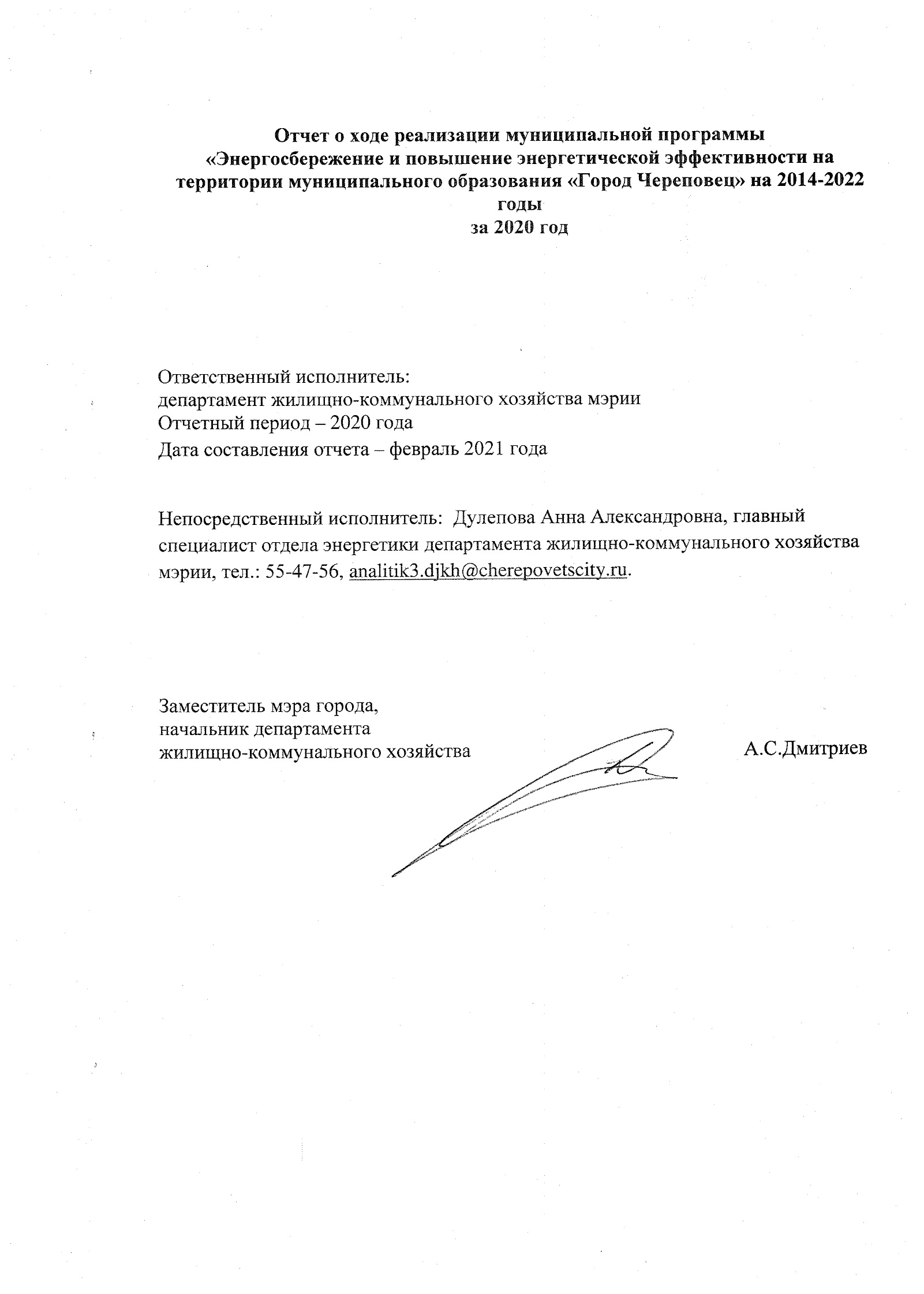 Конкретные результаты реализации муниципальной программы «Энергосбережение и повышение энергетическойэффективности на территории муниципального образования «Город Череповец» на 2014-2022 годы, достигнутые за 2020 год текущего финансового года (контрольные события в краткой форме).В рамках муниципальной программы для достижения поставленных целей стоят задачи, выполнение которых ведет к положительной динамике в области энергосбережения.В течение 2020 года в организациях с участием муниципального образования, в жилищном фонде и в коммунальном хозяйстве выполнялись мероприятия, направленные на энергосбережение и повышение энергетической эффективности.В рамках задач по сокращению потребления и потерь энергоресурсов произведены – модернизация освещения, установка датчиков движения, замена оконных блоков и входных групп, утепление помещений, нанесение изоляции на трубопроводы, модернизация электрооборудования и насосного оборудования.В рамках задачи по обеспечению учета всего объема потребляемых энергетических ресурсов и осуществления расчетов за потребленные энергоресурсы с использованием приборов учета в период реализации программы производятся работы по оснащению индивидуальными приборами учета воды и электрической энергии жилых помещений в многоквартирных домах.В рамках задачи по внедрению энергосберегающих технологий и энергоэффективного оборудования были осуществлены мероприятия по установке энергосберегающих светильников, ремонта вентиляции, замене циркуляционных насосов, радиаторов, замене оборудования теплового пункта на автоматизированный пункт, замене оконных блоков.В рамках задачи по созданию резервных энергетических мощностей за счет реализации мероприятий по энергосбережению и повышению энергетической эффективности при их передаче произведены – ремонт тепловых пунктов, модернизация электрооборудования, модернизация насосного оборудования.Основными достигнутыми конечными результатами муниципальной программы являются:Наличие в организациях с участием муниципального образования энергетических паспортов.Энергетический паспорт - обязательный официальный документ, являющийся результатом энергетического обследования и содержащий сведения об оснащенности приборами учета используемых энергетических ресурсов, об объеме используемых энергетических ресурсов и о его изменении, о показателях энергетической эффективности, о величине потерь переданных энергетических ресурсов и о потенциале энергосбережения. На сегодняшний день во всех организациях с участием муниципального образования имеются энергетические паспорта (за исключением вновь созданных).Сокращение потребления энергоресурсов и воды.К концу 2020 года в результате реализации муниципальной программы удалось достичь следующих результатов:Динамика потребления энергоресурсов и воды за 2009-2020 годыОчевидно снижение потребления тепловой энергии, электрической энергии, воды и природного газа  (в сравнении со значениями 2009 года). В первом полугодии 2020 году бюджетными учреждениями выполнялись технические мероприятия, рекомендованные энергоаудиторами по результатам проведения обязательного энергетического обследования, но уже вне рамок муниципальной программы, преимущественно при проведении капитального ремонта.Полный переход на приборный учет при расчетах организаций муниципальной бюджетной сферы, жилищного фонда с организациями коммунального комплекса.Оснащение зданий, строений и сооружений, находящихся в муниципальной собственности, используемых для размещения органов местного самоуправления, а также жилых домов города приборами учета потребляемых энергоресурсов и воды является одним из обязательных требований Федерального закона от 23.11.2009 г. № 261-ФЗ «Об энергосбережении…».На сегодняшний день все здания, находящиеся в муниципальной собственности, используемые для размещения органов местного самоуправления, оснащены приборами учета потребляемых энергоресурсов и воды.В части же жилого фонда данное мероприятие пока осталось невыполненным. На 31 декабря  2020 года степень оснащенности многоквартирных домов приборами учета составила: общедомовыми: электрической энергии – 100,0 %, по холодной воде – 97,86 %, по тепловой энергии – 90,55%; индивидуальными: по электрической энергии – 97,5 %, по холодной воде – 90,81 %,  по горячей  воде - 90,49%,  по газу – 48,5 %.Динамика потребления воды и электрической энергии жилищным фондом за 2009-2020 годыСредства на реализацию мероприятия по оснащению индивидуальными приборами учета воды и электрической энергии муниципальных жилых помещений из городского бюджета начали выделяться с 2014 года. За 2014 год 260 индивидуальных приборов учета воды установлено в 103 муниципальных жилых помещениях. За 2015 год 221 индивидуальный прибор учета воды установлен в 85 муниципальных жилых помещениях. За 2016 год 319 индивидуальных приборов учета воды установлено в 118 жилых помещениях, относящихся к муниципальному жилищному фонду города. За 2017 год 160 индивидуальных приборов учета воды и 24 прибора учета электрической энергии установлены в 79 жилых помещениях, относящихся к муниципальному жилищному фонду города. За 2018 год 133 индивидуальных приборов учета воды и 33 прибора учета электрической энергии установлены в 82 жилых помещениях, относящихся к муниципальному жилищному фонду города. За 2019 год 93 индивидуальных приборов учета воды и 42 прибора учета электрической энергии установлены в 66 жилых помещениях, относящихся к муниципальному жилищному фонду города. За 2020 год 56 индивидуальных приборов учета воды в 24 жилых помещениях, относящихся к муниципальному жилищному фонду города.Результативность реализации муниципальной программы оценивается посредством целевых показателей. Перечень целевых показателей Программы регламентирован Методикой расчета значений целевых показателей в области энергосбережения и повышения энергетической эффективности, в том числе в сопоставимых условиях, утвержденной приказом Министерства энергетики Российской Федерации от 30.06.2014 № 399. Сведения о достижении целевых показателей муниципальной программы за 2020 год с указанием сведений о расчете представлены в таблицах 1 и 2. Описание результатов реализации основных мероприятий подпрограмм муниципальной программы представлено в таблице 3.Согласно, предоставленным данным муниципальных предприятий города были выполнены дополнительные мероприятия в 2020 году (подпрограмма 1): МУП «Электротранс» - затраты на реализацию мероприятий составили 801,34 тыс. руб.;МКУ «Спецавтотранс» - затраты на реализацию мероприятий составили 141 тыс. руб.;Дополнительные затраты по реализации мероприятий по энергосбережению и повышению энергетической эффективности систем коммунальной инфраструктуры (подпрограмма 3):ООО «Газпром теплоэнерго Вологда» -36 873 тыс. руб.Также в 2020 году были проведены мероприятия по энергосбережению и повышению энергетической эффективности в муниципальных бюджетных учреждения:Управление образования - затраты из городского бюджета на реализацию мероприятий (замена и ремонт оконных блоков, сантехнические работы) составили 4581,05 тыс. руб.;Управление по делам культуры - затраты из городского бюджета на реализацию мероприятий составили 65,433 тыс. руб.;Комитет физической культуры и спорта - затраты из городского бюджета на реализацию мероприятий составили 1054,64 тыс. руб.Таблица 1Сведения о достижении значений целевых показателей (индикаторов)-* годовая периодичность сбора данных.   Таблица 2Сведения о расчете целевых показателей (индикаторов) муниципальной программы (подпрограммы)Сведения о результатах реализации основных мероприятий Программы за 2020 год представлены в Таблице 3 Таблица 3Сведения о степени выполнения основных мероприятий муниципальной программы, подпрограмм и ведомственных целевых программТаблица 4Отчет об использовании бюджетных ассигнований городского бюджета на реализацию муниципальной программы  Таблица 5Информация о расходах городского, федерального, областного бюджетов, внебюджетных источниковна реализацию целей муниципальной программы городаИнформация о внесенных в 2020 году изменениях в муниципальную программу4. Результаты оценки эффективности муниципальной программы «Энергосбережение и повышение энергетической эффективности на территории муниципального образования «Город Череповец» на 2014-2022 годы»Оценка эффективности реализации Программы проведена на основе оценки достижения целевых показателей реализации Программы, сравнения фактических сроков реализации мероприятий Программы с запланированными.Расчет степени достижения целевых показателей Программы путем сопоставления их фактических значений с плановыми представлен в таблице 6. - для показателей, желаемой тенденцией развития которых является рост значений:Пi = Пфi/Пплi х 100%;- для показателей, желаемой тенденцией развития которых является снижение значений:Пi = Пплi / Пфi х 100%, гдеПплi – плановое значение i-того целевого показателя Программы (в соответствующих единицах измерения);Пфi – фактическое значение i-того целевого показателя Программы (в соответствующих единицах измерения).Степень достижения i-того целевого показателя Программы оценивается в соответствии со следующими критериями:до 95 % – неэффективное выполнение i-того целевого показателя Программы; 95 % и более – эффективное выполнение i-того целевого показателя Программы.Таблица 6Оценка эффективности реализации Программы равна 85,82 –уровень реализации Программы. Расчет представлен в таблице 6.Степень достижения показателей эффективности Программы:Пэф.= (99,8%+104,8%+100,4%+102,7%+100%+88,1%+116,0%+65,7%+124,8%+100%+102,6%+90%+110,9%+71,4%+117,6%+119,35%+66,2%+77,6%+100%+99,5%+100%+100,7%+97,4%+93,5%+115,1%+114,2%+100%+127,2%)/30=93,5Использование бюджетных средств является неэффективным.ЭБ = (5446350,69 тыс. руб./ 2922235,98тыс. руб.) *100% = 53,65 %Таблица 7Информация о реализации муниципальных программ в части достигнутых результатов за 2020 год Наименование целевого показателяЕд. изм.2009 год2010 год2011 год2012 год2013 год2014 год2015 год2016 год2017 год2018 год2019 год2020 годОбъем потребления электрической энергии МОтыс.кВтч594 660,000601 074,570586 292,000611 435,000619 947,000615 939,036606 244,379607 829,494606 310,131602 786,951578 040,000539293,006Объем потребления тепловой  энергии  МОтыс.Гкал2 475,6602 701,1742 519,3192 596,4242 479,8592 295,9392 311,9382 354,8372 366,3282 368,3892 251,9852 2998,487Объем потребления воды МОтыс.куб.м.44 315,96042 201,46239 010,88937 233,50035 481,49933 953,70036 287,02635 350,74433 992,8433 468,8133 990,89033285,806Объем потребления природного газа МОтыс.куб.м.322 074,000341 906,700323 175,849318 959,05255 071,889308 764,883294 311,419302 868,337303 264,20308 048,41304 961,8425572619,81НаименованиересурсаОбъемы потребления по годамОбъемы потребления по годамОбъемы потребления по годамОбъемы потребления по годамОбъемы потребления по годамОбъемы потребления по годамОбъемы потребления по годамОбъемы потребления по годамОбъемы потребления по годамОбъемы потребления по годамОбъемы потребления по годамНаименованиересурса2009 год2010 год2011 год2012 год2013 год2014 год2015 год2016 год2017 год2018 год2019 год2020 годЭлектрическая энергия, тыс. кВтч258 091,81259 485,26255 214,00263 214,00251 277,85244 709,897243 296,737240 969,281240 947,301233 982,859229569,606228111,077Вода, тыс. куб. м29 998,8728 578,0525 169,4823 081,3320 497,3520 023,8718 536,86518 364,86418 468,89118 250,41318 705,87318696,919№ п/пНаименованиецелевого показателя (индикатора)муниципальной программыЕд. измеренияЗначение показателя (индикатора) муниципальной программы, подпрограммы, ведомственной целевой программыЗначение показателя (индикатора) муниципальной программы, подпрограммы, ведомственной целевой программыЗначение показателя (индикатора) муниципальной программы, подпрограммы, ведомственной целевой программыИсполнение, %Обоснование отклонения значения показателя (индикатора), не достижения или перевыполнения планового значения показателя (индикатора),других изменений попоказателямВзаимосвязь с городскими стратегическими показателями№ п/пНаименованиецелевого показателя (индикатора)муниципальной программыЕд. измерения2019 год2020 год2020 годИсполнение, %Обоснование отклонения значения показателя (индикатора), не достижения или перевыполнения планового значения показателя (индикатора),других изменений попоказателямВзаимосвязь с городскими стратегическими показателями№ п/пНаименованиецелевого показателя (индикатора)муниципальной программыЕд. измерения2019 годпланфакт Исполнение, %Обоснование отклонения значения показателя (индикатора), не достижения или перевыполнения планового значения показателя (индикатора),других изменений попоказателямВзаимосвязь с городскими стратегическими показателями12345678Муниципальная программа «Энергосбережение и повышение энергетической эффективностина территории муниципального образования «Город Череповец» на 2014-2022 годыМуниципальная программа «Энергосбережение и повышение энергетической эффективностина территории муниципального образования «Город Череповец» на 2014-2022 годыМуниципальная программа «Энергосбережение и повышение энергетической эффективностина территории муниципального образования «Город Череповец» на 2014-2022 годыМуниципальная программа «Энергосбережение и повышение энергетической эффективностина территории муниципального образования «Город Череповец» на 2014-2022 годыМуниципальная программа «Энергосбережение и повышение энергетической эффективностина территории муниципального образования «Город Череповец» на 2014-2022 годыМуниципальная программа «Энергосбережение и повышение энергетической эффективностина территории муниципального образования «Город Череповец» на 2014-2022 годыМуниципальная программа «Энергосбережение и повышение энергетической эффективностина территории муниципального образования «Город Череповец» на 2014-2022 годыМуниципальная программа «Энергосбережение и повышение энергетической эффективностина территории муниципального образования «Город Череповец» на 2014-2022 годыМуниципальная программа «Энергосбережение и повышение энергетической эффективностина территории муниципального образования «Город Череповец» на 2014-2022 годы1.1.Доля объемов электрической энергии, расчеты за которую осуществляются с использованием приборов учета, в общем объеме электрической энергии, потребляемой (используемой) на территории муниципального образования%99,88099,9099,68999,8Решение об оснащении жилых домов города приборами учета принимается собственниками помещений МКД, ИЖД.Удельное потребление электроэнергии на одногожителя1.2.Доля объемов тепловой энергии, расчеты за которую осуществляются с использованием приборов учета, в общем объеме тепловой энергии, потребляемой (используемой) на территории Муниципального образования%78,70080,00083,837104,8Решение об оснащении жилых домов города приборами учета принимается собственниками помещений МКД, ИЖД.Удельное потреблениетеплоэнергии на одного жителя1.3.Доля объемов холодной воды, расчеты за которую осуществляются с использованием приборов учета, в общем объеме воды, потребляемой (используемой) на территории муниципального образования%100,00099,650100,00100,4-Удельное потребление холодной воды в расчете на одного жителя1.4.Доля объемов горячей воды, расчеты за которую осуществляются с использованием приборов учета, в общем объеме воды, потребляемой (используемой) на территории муниципального образования%-----Х1.5.Доля объемов природного газа, расчеты за который осуществляются с использованием приборов учета, в общем объеме природного газа, потребляемого (используемого) на территории муниципального образования%99,40097,00099,618102,7-.Х1.6.Доля объема энергетических ресурсов, производимых с использованием возобновляемых источников энергии и (или) вторичных энергетических ресурсов, в общем объеме энергетических ресурсов, производимых на территориимуниципального образования%0,0000,0000,000100-ХПодпрограмма  1 «Энергосбережение и повышение энергетической эффективности в организациях с участием муниципального образования»Подпрограмма  1 «Энергосбережение и повышение энергетической эффективности в организациях с участием муниципального образования»Подпрограмма  1 «Энергосбережение и повышение энергетической эффективности в организациях с участием муниципального образования»Подпрограмма  1 «Энергосбережение и повышение энергетической эффективности в организациях с участием муниципального образования»Подпрограмма  1 «Энергосбережение и повышение энергетической эффективности в организациях с участием муниципального образования»Подпрограмма  1 «Энергосбережение и повышение энергетической эффективности в организациях с участием муниципального образования»Подпрограмма  1 «Энергосбережение и повышение энергетической эффективности в организациях с участием муниципального образования»Подпрограмма  1 «Энергосбережение и повышение энергетической эффективности в организациях с участием муниципального образования»Подпрограмма  1 «Энергосбережение и повышение энергетической эффективности в организациях с участием муниципального образования»2.1.Удельный расход электрической энергии на снабжение органов местного самоуправления и муниципальных учреждений (в расчете на  общей площади)кВтч/кв.м38,89434,00038,60788,1Влияние погодныхфакторовУдельное потребление электроэнергии на одного жителя2.2.Удельный расход тепловой энергии на снабжение органов местного самоуправления и муниципальных учреждений (в расчете на  общей площади)Гкал/кв.м0,2160,2100,181116,0Влияние  погодных факторовУдельное потребление теплоэнергии на одного жителя2.3.Удельный расход холодной воды на снабжение органов местного самоуправления и муниципальных учреждений (в расчете на 1 человека)куб.м/чел.60,96548,45773,78465,7При расчете учитывается количество работников, а не посетителей учреждений - основных потребителей ресурсаУдельное потребление холодной воды в расчете на одного жителя2.4.Удельный расход горячей воды на снабжение органов местного самоуправления и муниципальных учреждений (в расчете на 1 человека)куб.м/чел.-----Х2.5.Удельный расход природного газа на снабжение органов местного самоуправления и муниципальных учреждений (в расчете на 1 человека)куб.м/чел.1,0071,0070,807124,8Учреждения здравоохранения перешли под юрисдикцию департамента здравоохранения областиХ2.6.Отношение экономии энергетических ресурсов и воды в стоимостном выражении, достижение которой планируется в результате реализации энергосервисных договоров (контрактов), заключенных органами местного самоуправления и муниципальными учреждениями, к общему объему финансирования муниципальной программы%0,0000,000-100-Х2.7Количество энергосервисных договоров (контрактов), заключенных органами местного самоуправления и муниципальными учреждениямишт0100,0 -ХПодпрограмма 2 «Энергосбережение и повышение энергетической эффективности в жилищном фонде»Подпрограмма 2 «Энергосбережение и повышение энергетической эффективности в жилищном фонде»Подпрограмма 2 «Энергосбережение и повышение энергетической эффективности в жилищном фонде»Подпрограмма 2 «Энергосбережение и повышение энергетической эффективности в жилищном фонде»Подпрограмма 2 «Энергосбережение и повышение энергетической эффективности в жилищном фонде»Подпрограмма 2 «Энергосбережение и повышение энергетической эффективности в жилищном фонде»Подпрограмма 2 «Энергосбережение и повышение энергетической эффективности в жилищном фонде»Подпрограмма 2 «Энергосбережение и повышение энергетической эффективности в жилищном фонде»Подпрограмма 2 «Энергосбережение и повышение энергетической эффективности в жилищном фонде»3.1.Удельный расход тепловой энергии в многоквартирных домах (в расчете на  общей площади)Гкал/кв.м0,1990,2000,195102,6 Влияние погодных факторовУдельное потребление теплоэнергии на одногожителя3.2.Удельный расход холодной воды в многоквартирных домах (в расчете на 1 жителя)куб.м/чел.60,62055,91862,10190,0Экономия энергоресурсов после установки приборов учета в помещениях МКДУдельное потребление холодной воды в расчете на одного жителя3.3.Удельный расход горячей воды в многоквартирных домах (в расчете на 1 жителя)куб.м/чел.----Х3.4.Удельный расход электрической энергии в многоквартирных домах (в расчете на  общей площади)кВтч/кв.м24,58826,49623,895110,9 Влияние погодныхфакторовУдельное потребление электроэнергии на одного жителя3.5.Удельный расход природного газа в многоквартирных домах с индивидуальными системами газового отопления (в расчете на  общей площади)тыс. куб.м/кв.м0,0330,0150,02171,4Экономия энергоресурсов после установки приборов учета в помещениях МКДХ3.6.Удельный расход природного газа в многоквартирных домах с иными системами теплоснабжения (в расчете на 1 жителя)тыс. куб.м/чел.0,1010,1000,085117,6Экономия энергоресурсов после установки приборов учета в помещениях МКДХ3.7.Удельный суммарный расход энергетических ресурсов в многоквартирных домахт.у.т./кв.м0,0390,0380,031119,35Х3.8.Уровень оснащенности индивидуальными приборами учета воды жилых помещений в многоквартирных домах%87,80099,50065,90066,2Х3.9.Уровень оснащенности индивидуальными приборами учета электрической энергии жилых помещений в многоквартирных домах%97,50099,577,20077,6Х3.10.Количество индивидуальных приборов учета, установленных за счет средств городского бюджета в жилых помещениях, относящихся к муниципальному жилому фондушт.1355656100,0Х3.11.Количество общедомовых приборов учета, в МКД, относящихся к муниципальному жилому фонду установленных за счет средств субсидии из городского бюджета на возмещение затрат ООО «Газпром теплоэнерго Вологда»шт.020820799,53.12.Количество многоквартирных домов, на которые выделена субсидия на возмещение расходов на проведение капитального ремонта общего имущества за счет иного межбюджетного трансферта из областного бюджетаШт.0200,0В связи с поступлением бюджетных ассигнования в конце 2020 годаПодпрограмма 3 «Энергосбережение и повышение энергетической эффективности в коммунальном хозяйстве»Подпрограмма 3 «Энергосбережение и повышение энергетической эффективности в коммунальном хозяйстве»Подпрограмма 3 «Энергосбережение и повышение энергетической эффективности в коммунальном хозяйстве»Подпрограмма 3 «Энергосбережение и повышение энергетической эффективности в коммунальном хозяйстве»Подпрограмма 3 «Энергосбережение и повышение энергетической эффективности в коммунальном хозяйстве»Подпрограмма 3 «Энергосбережение и повышение энергетической эффективности в коммунальном хозяйстве»Подпрограмма 3 «Энергосбережение и повышение энергетической эффективности в коммунальном хозяйстве»Подпрограмма 3 «Энергосбережение и повышение энергетической эффективности в коммунальном хозяйстве»Подпрограмма 3 «Энергосбережение и повышение энергетической эффективности в коммунальном хозяйстве»4.1.Удельный расход топлива на выработку тепловой энергии на тепловых электростанцияхт.у.т./млн.Гкал0,0000,0000,000100,0Х4.2.Удельный расход топлива на выработку тепловой энергии на котельныхт.у.т./Гкал0,1520,15300,1520100,7Х4.3.Удельный расход электрической энергии, используемой при передаче тепловой энергии в системах теплоснабжениятыс. кВтч/тыс. куб.м0,3370,3330,34297,4Ожидаемое значение принято на уровне факта 2020Удельное потребление электроэнергии на одного жителя4.4.Доля потерь тепловой энергии при ее передаче в общем объеме переданной тепловой энергии%15,16015,69216,78393,5Необходимость выполнения технологического переоснащения с применением энергосберегающих технологийУдельное потребление теплоэнергии на одного жителя4.5.Доля потерь воды при ее передаче в общем объеме переданной воды%9,40011,4119,914115,1Удельное потребление холодной воды в расчете на одного жителя4.6.Удельный расход электрической энергии, используемой для передачи (транспортировки) воды в системах водоснабжения (на 1 куб.метр)тыс. кВтч/тыс. куб.м0,1390,16100,141114,2Ожидаемое значение принято на уровне факта 2020Удельное потребление электроэнергии на одного жителя4.7.Удельный расход электрической энергии, используемой для передачи (транспортировки) воды в системах водоотведения (на 1 куб.метр)тыс. кВтч/куб.м0,0001280,0001220,000122100Ожидаемое значение принято на уровне факта 2020Удельное потребление электроэнергии на одного жителя4.8.Удельный расход электрической энергии в системах уличного освещения (на 1 кв.м освещаемой площади с уровнем освещенности, соответствующим установленным нормативам)кВтч/ кв.м1,5281,7341,363127,2Ожидаемое значение принято на уровне факта 2020Удельное потребление электроэнергии на одного жителя№п/пНаименованиецелевого показателя(индикатора)Ед. измеренияПлановое значение 2020 годПлановое значение 2020 годФактическое значение за  2020 годАлгоритм расчета фактического значения по целевому показателю (индикатору)Временные характеристики целевого показателя (индикатора)Метод сбора информации, индекс формы отчетностиИсточник получения данных для расчета показателя (индикатора)Ответственный за сбор данных и расчет целевого показателя (индикатора)123445678910Муниципальная программа «Энергосбережение и повышение энергетической эффективности на территории муниципального образования «Город Череповец» на 2014-2022 годыМуниципальная программа «Энергосбережение и повышение энергетической эффективности на территории муниципального образования «Город Череповец» на 2014-2022 годыМуниципальная программа «Энергосбережение и повышение энергетической эффективности на территории муниципального образования «Город Череповец» на 2014-2022 годыМуниципальная программа «Энергосбережение и повышение энергетической эффективности на территории муниципального образования «Город Череповец» на 2014-2022 годыМуниципальная программа «Энергосбережение и повышение энергетической эффективности на территории муниципального образования «Город Череповец» на 2014-2022 годыМуниципальная программа «Энергосбережение и повышение энергетической эффективности на территории муниципального образования «Город Череповец» на 2014-2022 годыМуниципальная программа «Энергосбережение и повышение энергетической эффективности на территории муниципального образования «Город Череповец» на 2014-2022 годыМуниципальная программа «Энергосбережение и повышение энергетической эффективности на территории муниципального образования «Город Череповец» на 2014-2022 годыМуниципальная программа «Энергосбережение и повышение энергетической эффективности на территории муниципального образования «Город Череповец» на 2014-2022 годыМуниципальная программа «Энергосбережение и повышение энергетической эффективности на территории муниципального образования «Город Череповец» на 2014-2022 годыМуниципальная программа «Энергосбережение и повышение энергетической эффективности на территории муниципального образования «Город Череповец» на 2014-2022 годы1.1.Доля объемов электрической энергии, расчеты за которую осуществляются с использованием приборов учета, в общем объеме электрической энергии, потребляемой (используемой) на территории муниципального образования%99,90099,90099,689(отношение объема потребления электрической энергии учитываемого по приборам учета к общему объему потребления на территории города)квартальная периодичность  сбора данных; заотчетный периодданные  ресурсоснабжающих организаций (4)МУП «Электросеть»ДЖКХ мэрии1.2.Доля объемов тепловой энергии, расчеты за которую осуществляются с использованием приборов учета, в общем объеме тепловой энергии, потребляемой (используемой) на территории муниципального образования)%80,00080,00083,837(отношение объема потребления тепловой энергии учитываемого по приборам учета к общему объему потребления на территории города)квартальная периодичность  сбора данных; заотчетный периодданные  ресурсоснабжающих организаций (4)ООО «Газпром теплоэнерго Вологда»ДЖКХ мэрии1.3.Доля объемов холодной воды, расчеты за которую осуществляются с использованием приборов учета, в общем объеме воды, потребляемой (используемой) на территории муниципального образования(%99,65099,650100,000(отношение объема потребления холодной воды учитываемого по приборам учета к общему объему потребления на территории города)квартальная периодичность  сбора данных; заотчетный периодданные  ресурсоснабжающих организаций (4)МУП «Водоканал»ДЖКХ мэрии1.4.Доля объемов горячей воды, расчеты за которую осуществляются с использованием приборов учета, в общем объеме воды, потребляемой (используемой) на территории муниципального образования(%---, где:- объем потребления (использования) на территории муниципального образования горячей воды, расчеты за которую осуществляются с использованием приборов учета, тыс.куб.м; - общий объем потребления (использования) на территории муниципального образования горячей воды, тыс.куб.м----1.5. Доля объемов природного газа, расчеты за который осуществляются с использованием приборов учета, в общем объеме природного газа, потребляемого (используемого) на территории муниципального образования%97,00097,00099,618(отношение объема потребления природного газа учитываемого по приборам учета к общему объему потребления на территории города)квартальная периодичность сбора данных; заотчетный периодданные  ресурсоснабжающих организаций (4)ООО «Газпром межрегионгаз Вологда»ДЖКХ мэрии1.6.Доля объема энергетических ресурсов,производимых с использованием возобновляемых источников энергии и (или) вторичных энергетических ресурсов, в общем объеме энергетических ресурсов, производимых на территории муниципального образования%0,0000,0000,000, где: - объем производства энергетических ресурсов с использованием возобновляемых источников энергии и (или) вторичных энергетических ресурсов на территории муниципального образования, т.у.т.; - общий объем энергетических ресурсов, произведенных на территории муниципального образования, т.у.т.-сведения ресурсоснабжающих организаций-ДЖКХ мэрииПодпрограмма «Энергосбережение и повышение энергетической эффективности в организациях с участием муниципального образования»Подпрограмма «Энергосбережение и повышение энергетической эффективности в организациях с участием муниципального образования»Подпрограмма «Энергосбережение и повышение энергетической эффективности в организациях с участием муниципального образования»Подпрограмма «Энергосбережение и повышение энергетической эффективности в организациях с участием муниципального образования»Подпрограмма «Энергосбережение и повышение энергетической эффективности в организациях с участием муниципального образования»Подпрограмма «Энергосбережение и повышение энергетической эффективности в организациях с участием муниципального образования»Подпрограмма «Энергосбережение и повышение энергетической эффективности в организациях с участием муниципального образования»Подпрограмма «Энергосбережение и повышение энергетической эффективности в организациях с участием муниципального образования»Подпрограмма «Энергосбережение и повышение энергетической эффективности в организациях с участием муниципального образования»Подпрограмма «Энергосбережение и повышение энергетической эффективности в организациях с участием муниципального образования»Подпрограмма «Энергосбережение и повышение энергетической эффективности в организациях с участием муниципального образования»2.1.Удельный расход электрической энергии на снабжение органов местного самоуправления и муниципальных учреждений (в расчете на  общей площади)кВтч/кв.м34,00034,00038,607(отношение объема потребления электрической энергии в органах местного самоуправления и муниципальных учреждениях к площади их размещения)годовая периодичность сбора данных; за периодданные  ресурсоснабжающих организаций, муниципальные учреждения (4)МУП «Электросеть», МКУ,МБУДЖКХ мэрии2.2.Удельный расход тепловой энергии на снабжение органов местного самоуправления и муниципальных учреждений (в расчете на  общей площади)Гкал/кв.м0,2100,2100,181 (отношение объема потребления тепловой энергии в органах местного самоуправления и муниципальных учреждениях к площади их размещения)годовая периодичность  сбора данных; за периодданные  ресурсоснабжающих организаций, муниципальные учреждения (4)ООО «Газпром теплоэнерго Вологда», МКУ,МБУДЖКХ мэрии2.3.Удельный расход холодной воды на снабжение органов местного самоуправления и муниципальных учреждений (в расчете на 1 человека)куб.м./чел.48,45748,45773,784(отношение объема потребления холодной воды в органах местного самоуправления и муниципальных учреждениях к количеству работников)годовая периодичность  сбора данных; за периодданные  ресурсоснабжающих организаций, муниципальные учреждения (4)МУП «Водоканал», МКУ,МБУДЖКХ мэрии2.4.Удельный расход горячей воды на снабжение органов местного самоуправления и муниципальных учреждений (в расчете на 1 человека)куб.м./чел.---, где: - объем потребления горячей воды в органах местного самоуправления и муниципальных учреждениях, куб.м;  - количество работников органов местного самоуправления и муниципальных учреждений, чел.--отсутствует-2.5.Удельный расход природного газа на снабжение органов местного самоуправления и муниципальных учреждений (в расчете на 1 человека)куб.м/чел.куб.м/чел.1,007(отношение объема потребления природного газа в органах местного самоуправления и муниципальных учреждениях к количеству работников)годовая периодичность сбора данных; за периодданные  ресурсоснабжающих организаций, муниципальные учреждения (4)ООО «Газпром межрегионгаз Вологда», МКУ,МБУДЖКХ мэрии2.6.Отношение экономии энергетических ресурсов и воды в стоимостном выражении, достижение которой планируется в результате реализации энергосервисных договоров (контрактов),заключенных органами местного самоуправления и муниципальными учреждениями, к общему объему финансирования муниципальной программы%0,0000,0000,000Оэконом.МО=(ПЛАНэконом.мо/МПба)х1где ПЛАНэкономмо-планируемая экономия энергетических ресурсов и воды в стоимостном выражении в результате реализации энергосервисных договоров (контрактов), заключенных органами местного самоуправления и муниципальными учреждениями, тыс. руб.МП ба-объем бюджетных ассигнований, предусмотренный в местном бюджете на реализацию муниципальной программы в области энергосбережения и повышения энергетической эффективности в отчетном году, тыс. руб.---Сведения финансового управления2.7Количество энергосервисных договоров (контрактов), заключенных органами местного самоуправления и муниципальными учреждениямишт110Полугодовая периодичность сбора данных; за периодМУП,УО,УДК,КФКиС3.Подпрограмма «Энергосбережение и повышение энергетической эффективности в жилищном фонде»3.Подпрограмма «Энергосбережение и повышение энергетической эффективности в жилищном фонде»3.Подпрограмма «Энергосбережение и повышение энергетической эффективности в жилищном фонде»3.Подпрограмма «Энергосбережение и повышение энергетической эффективности в жилищном фонде»3.Подпрограмма «Энергосбережение и повышение энергетической эффективности в жилищном фонде»3.Подпрограмма «Энергосбережение и повышение энергетической эффективности в жилищном фонде»3.Подпрограмма «Энергосбережение и повышение энергетической эффективности в жилищном фонде»3.Подпрограмма «Энергосбережение и повышение энергетической эффективности в жилищном фонде»3.Подпрограмма «Энергосбережение и повышение энергетической эффективности в жилищном фонде»3.Подпрограмма «Энергосбережение и повышение энергетической эффективности в жилищном фонде»3.Подпрограмма «Энергосбережение и повышение энергетической эффективности в жилищном фонде»3.1.Удельный расход тепловой энергии в многоквартирных домах (в расчете на  общей площади)Гкал/кв.м0,2000,2000,195(отношение объема потребления тепловой энергии в многоквартирных домах к площади домов)годовая периодичность сбора данных; за периодстатистическая информация; данные ресурсоснабжающих организаций (1;4)форма 1-жилфонд; ООО «Газпром теплоэнерго Вологда» ДЖКХ мэрии3.2.Удельный расход холодной воды в многоквартирных домах (в расчете на 1 жителя)куб.м./чел.55,91855,91862,101(отношение объема потребления холодной воды в многоквартирных домах к количеству жителей)годовая периодичность сбора данных; за периодданные ресурсоснабжающих организаций (4)МУП «Водоканал» ДЖКХ мэрии3.3.Удельный расход горячей воды в многоквартирных домах (в расчете на 1 жителя)куб.м./чел.--------3.4.Удельный расход электрической энергии в многоквартирных домах (в расчете на  общей площади)кВтч/кв.м.26,49626,49623,895(отношение объема потребления электрической энергии в многоквартирных домах к площади домов)годовая периодичность сбора данных; за периодстатистическая информация; данные ресурсоснабжающих организаций (1;4)форма 1-жилфонд; МУП «Электросеть» ДЖКХ мэрии3.5.Удельный расход природного газа в многоквартирных домах с индивидуальными системами газового отопления (в расчете на  общей площади)тыс. куб.м/кв.м0,0150,0150,021(отношение объема потребления природного газа в многоквартирных домах с индивидуальными системами газового отопления к площади домов)годовая периодичность сбора данных; за периодданные  ресурсоснабжающих организаций (4)ООО «Газпром межрегионгаз Вологда» ДЖКХ мэрии3.6.Удельный расход природного газа в многоквартирных домах с иными системами теплоснабжения (в расчете на 1 жителя)тыс. куб.м/чел.0,1000,1000,085 (отношение объема потребления природного газа в многоквартирных домах с иными системами теплоснабжения к количеству жителей)годовая периодичность сбора данных; показатель на датуданные  ресурсоснабжающих организаций (4)ООО «Газпром межрегионгаз Вологда» ДЖКХ мэрии3.7.Удельный суммарный расход энергетических ресурсов в многоквартирных домахт.у.т./кв.м 0,0380,0380,031(отношение объема потребления энергетических ресурсов в многоквартирных домах к площади домов)годовая периодичность сбора данных; за периодстатистическая информация; данные  ресурсоснабжающих организаций (1;4)форма 1-жилфонд; ресурсоснабжающие организацииДЖКХ мэрии3.8.Уровень оснащенности индивидуальными приборами учета воды жилых помещений в многоквартирных домах%99,50099,50065,900(отношение количества жилых помещений в многоквартирных домах, оснащенных индивидуальными приборами учета воды к количеству жилых помещений)годовая периодичность сбора данных; за периодстатистическая информация; сведения организаций, оказывающих услуги по управлению многоквартирными домами (1;4)форма 1-жилфонд; УК, ТСЖ, ТСН, ЖСКДЖКХ мэрии3.9.Уровень оснащенности индивидуальными приборами учета электрической энергии жилых помещений в многоквартирных домах%99,50099,50077,200(отношение количества жилых помещений в многоквартирных домах, оснащенных индивидуальными приборами учета электрической энергии к количеству жилых помещений)годовая периодичность сбора данных; за периодстатистическая информация; сведения организаций, оказывающих услуги по управлению многоквартирными домами (1;4)форма 1-жилфонд; УК, ТСЖ, ТСН, ЖСКДЖКХ мэрии3.10.Количество индивидуальных приборов учета, установленных за счет средств городского бюджета в жилых помещениях, относящихся к муниципальному жилому фондушт.56565656 шт. - количество индивидуальных приборов учета, фактически установленных за счет средств городского бюджета  в жилых помещениях, относящихся к муниципальному жилому фонду, в 2020 годуполугодовая периодичность  сбора данных; за периодданные ДЖКХ мэрии (4)ДЖКХ мэрииДЖКХ мэрии3.11.Количество общедомовых приборов учета, в МКД, относящихся к муниципальному жилому фонду установленных за счет средств субсидии из городского бюджета на возмещение затрат ООО «Газпром теплоэнерго Вологда»шт.208208207207 шт. - количество общедомовых приборов учета, фактически установленных за счет субсидии из городского бюджета  в МКД, относящихся к муниципальному жилому фонду, в 2020 годуДо 15-го числа, следующего за отчетнымданные ДЖКХ мэрии (4)ООО «Газпром теплоэнерго Вологда»ДЖКХ мэрии3.12.Количество многоквартирных домов, на которые выделена субсидия на возмещение расходов на проведение капитального ремонта общего имущества за счет иного межбюджетного трансферта из областного бюджеташт.2202 шт. – фактическое количество многоквартирных домов, на которые выделена субсидия на возмещение расходов на проведение капитального ремонта общего имущества за счет иного межбюджетного трансферта из областного бюджетаВ срок до 5-ого числа месяца, следующего за месяцем, в котором получена субсидияданные ДЖКХ мэрии (4)Фонд капитального строительства Вологодской областиДЖКХ мэрии4.Подпрограмма «Энергосбережение и повышение энергетической эффективности в коммунальном хозяйстве»4.Подпрограмма «Энергосбережение и повышение энергетической эффективности в коммунальном хозяйстве»4.Подпрограмма «Энергосбережение и повышение энергетической эффективности в коммунальном хозяйстве»4.Подпрограмма «Энергосбережение и повышение энергетической эффективности в коммунальном хозяйстве»4.Подпрограмма «Энергосбережение и повышение энергетической эффективности в коммунальном хозяйстве»4.Подпрограмма «Энергосбережение и повышение энергетической эффективности в коммунальном хозяйстве»4.Подпрограмма «Энергосбережение и повышение энергетической эффективности в коммунальном хозяйстве»4.Подпрограмма «Энергосбережение и повышение энергетической эффективности в коммунальном хозяйстве»4.Подпрограмма «Энергосбережение и повышение энергетической эффективности в коммунальном хозяйстве»4.Подпрограмма «Энергосбережение и повышение энергетической эффективности в коммунальном хозяйстве»4.Подпрограмма «Энергосбережение и повышение энергетической эффективности в коммунальном хозяйстве»4.1.Удельный расход топлива на выработку тепловой энергии на тепловых электростанцияхт.у.т./млн. Гкал0,0000,0000,000-----4.2.Удельный расход топлива на выработку тепловой энергии на котельныхт.у.т./Гкал0,15300,15300,152(отношение объема потребления топлива на выработку тепловой энергии котельными к объему выработки тепловой энергии)  квартальная периодичность  сбора данных; за отчетный периодданные  ресурсоснаб-жающих организаций (4)ООО «Газпром теплоэнерго Вологда» ДЖКХ мэрии4.3.Удельный расход электрической энергии, используемой при передаче тепловой энергии в системах теплоснабжениятыс. кВтч/тыс. куб. м0,3330,3330,342(отношение объема потребления электрической энергии для передачи тепловой энергии в системах теплоснабжения к объему транспортировки теплоносителя)годовая периодичность  сбора данных; за периодданные  ресурсоснаб-жающих организаций (4)ООО «Газпром теплоэнерго Вологда» ДЖКХ мэрии4.4.Доля потерь тепловой энергии при ее передаче в общем объеме переданной тепловой энергии%15,69215,69216,783(отношение объема потерь тепловой энергии при ее передаче к общему объему передаваемой тепловой энергии)квартальная периодичность  сбора данных; за отчетный периодданные  ресурсоснаб-жающих организаций (4)ООО «Газпром теплоэнерго Вологда» ДЖКХ мэрии4.5.Доля потерь воды при ее передаче в общем объеме переданной воды%11,41111,41111,005(отношение объема потерь воды при ее передаче к общему объему потребления горячей и холодной воды с учетом потерь)квартальная периодичность  сбора данных; за отчетный периодданные  ресурсоснаб-жающих организаций(4)МУП «Водоканал» ДЖКХ мэрии4.6.Удельный расход электрической энергии, используемой для передачи (транспортировки) воды в системах водоснабжения (на 1 куб. метр)тыс. кВтч/тыс. куб.м0,16100,16100,141(отношение объема потребления электрической энергии для передачи воды в системах водоснабжения к общему объему потребления горячей и холодной воды с учетом потерь)годовая периодичность  сбора данных; за периодданные  ресурсоснаб-жающих организаций (4)МУП «Водоканал» ДЖКХ мэрии4.7.Удельный расход электрической энергии, используемой для передачи (транспортировки) воды в системах водоотведения (на 1 куб. метр)тыс. кВтч/куб.м0,0001220,0001220,000122(отношение объема потребления электрической энергии в системах водоотведения к общему объему водоотведенной воды)годовая периодичность  сбора данных; за периодданные  ресурсоснаб-жающих организаций (4)МУП «Водоканал» ДЖКХ мэрии4.8.Удельный расход электрической энергии в системах уличного освещения (на 1 кв. м освещаемой площади с уровнем освещенности, соответствующим установленным нормативам)кВтч/ кв.м1,7341,7341,363(отношение объема потребления электрической энергии в системах уличного освещения к общей площади уличного освещения)годовая периодичность  сбора данных; за периодданные  МУП «Электросвет»(4)МУП «Электросвет» ДЖКХ мэрии№п/пНаименованиеподпрограммы,основного мероприятия муниципальной программы(подпрограммы),мероприятияОтветственный исполнитель,соисполнитель, участникРезультат от реализации мероприятия за 2020 годРезультат от реализации мероприятия за 2020 годПричины невыполнения, частичного выполнения мероприятия, проблемы, возникшие в ходе реализации мероприятияСвязь с показателями муниципальной программы (подпрограммы), ведомственной целевой программы№п/пНаименованиеподпрограммы,основного мероприятия муниципальной программы(подпрограммы),мероприятияОтветственный исполнитель,соисполнитель, участникзапланированныйдостигнутыйПричины невыполнения, частичного выполнения мероприятия, проблемы, возникшие в ходе реализации мероприятияСвязь с показателями муниципальной программы (подпрограммы), ведомственной целевой программы12345671Подпрограмма 1. Энергосбережение и повышение энергетической эффективности в организациях с участием муниципального образованияПодпрограмма 1. Энергосбережение и повышение энергетической эффективности в организациях с участием муниципального образованияПодпрограмма 1. Энергосбережение и повышение энергетической эффективности в организациях с участием муниципального образованияПодпрограмма 1. Энергосбережение и повышение энергетической эффективности в организациях с участием муниципального образованияПодпрограмма 1. Энергосбережение и повышение энергетической эффективности в организациях с участием муниципального образованияПодпрограмма 1. Энергосбережение и повышение энергетической эффективности в организациях с участием муниципального образования1.1.Основное мероприятие 1.1. Мероприятия по энергосбережению, направленные на снижение потребления энергоресурсов и воды, в организациях с участием муниципального образованияМуниципальные учреждения и предприятия города, органы местного самоуправления-Показатели 2.1.-2.6.1.1.1Мероприятие 1.1.1. Энергосберегающие мероприятия МУП «Череповецкая автоколонна № 1456»МУП «Череповецкая автоколонна № 1456»Замена деревянных оконных блоков на двухкамерные стеклопакеты; Замена светильников ДРЛ в РММ на светоидиодные; Замена светильников ЛПО в кабинетах АБК на светоидиодные; автоматизация систем отопления.  Замена светильников ДРЛ в РММ на светоидиодные 9 Замена 19 светильников ДРЛ 250 на светодиодные 50вт)Реализация  мероприятий выполнена не в полном объеме  -Показатели 2.1.-2.6.1.1.2.Мероприятие 1.1.2. Энергосберегающие мероприятия МУП «Банно-прачечное хозяйство»МУП «Банно-прачечноехозяйство» Замена деревянных оконных блоков на двухкамерные стеклопакеты; приклеивание к внутренним оконным и дверным прихлопам уплотнительной ленты для снижения тепловых потерь помещениях бань; Ремонт фасада здания; Теплоизоляция стен в парильных отделениях; Замена  2- х окон и дверей в парильных отделениях; Замена люминесцентных светильников на энергосберегающие; Замена ТО в ТП; Замена пластин ТО в ТП; Ремонт потолка и стен парильных отделений бань;Ремонт автоматических душей в Замена существующих люминесцентных светильников во всех зданиях на светильники с энергосберегающими лампами моечных отделениях; Ремонт потолка в моечном и раздевальном отделений бань; ремонт автоматического водонагревательного котла;Замена нагревательной печи в сауне; Ремонт стен с использованием тепло- гидроизоляционных материалов в помещениях здания.Замена участка трубопроводов в женском парильном отделении и других помещениях бань (Замена 2 –х регистров в женском  моечном на новые в бане №3); Ремонт потолка и стен парильных помещений ( Заделка трещин, дыр, сколов наружных стен шпаклевкой в несколько слоев в бане №3); Ремонт автоматических душей в моечных отделениях бани. ( изменение конструкции душевых установок в бане №3 ( ул. Милютина,1 )), приклеивание к внутренним оконным и дверным прихлопам уплотнительной ленты для снижения тепловых потерь помещениях бань; теплоизоляция стен в парильных отделениях; Замена люминесцентных светильников на энергосберегающиеРемонт труб системы отопления; Ремонт потолка и стен парильных отделений;Реализация  мероприятий выполнена не в полном объеме  -Показатели 2.1.-2.6.1.1.3.Мероприятие 1.1.3. Энергосберегающие мероприятияМУП «Специализированная ритуальная служба»МУП «Специализированная ритуальная служба»Замена существующих люминесцентных светильников во всех зданиях на светильники с энергосберегающими лампами; проведение ежегодных инструктажей работников учреждения; установка средств наглядной агитации и пропаганды сбережения э/э во всех зданияхЗамена существующих люминесцентных светильников во всех зданиях на светильники с энергосберегающими лампами.--Показатели 2.1.-2.6.1.1.4.Мероприятие 1.1.5. Энергосберегающие мероприятия МУП «Санаторий «Адонис»МУП «Санаторий «Адонис»----Показатели 2.1.-2.6.1.1.5Мероприятие 1.1.6. Энергосберегающие мероприятия МТПП «Фармация»МТПП«Фармация»----Показатели 2.1.-2.6.1.1.6.Мероприятие 1.1.7. Энергосберегающие мероприятия МУП«Электросвет»МУП«Электросвет»---Показатели 2.1.-2.6.1.1.7.Мероприятие 1.1.8. Энергосберегающие мероприятия МУП «Электротранс»МУП«Электротранс»Замена, поверка ПУ; Замена ламп накаливания на энергосберегающие с установкой новых светильников; Утепление ворот, замена дверей, Нанесение изоляции на трубопроводы; Установка и замена  доводчиков на входные двери; Установка энергосберегающих окон; Ремонт ТЭУ, сан. Оборудования, подготовка к отопительному сезону, замена регистров; переход на светодиодное освещение в трамвае ; Ремонт цокаля, Обслуживание автоматики ТЭУ; Обучение энергетического персонала; гидроизоляция стен зданий; Замена секций водоподогревателя; утепление  по периметру стены депо по 1- му пролету; утепление нового гаража;Замена, поверка ПУ ( водосчетчики : ТП-№4, ул. Беляева 6В; помещение АТУ ул. Олимпийская д.81; деспечерская №2 ул. Олимпийская д.26Замена ламп накаливания на энергосберегающие с установкой новых светильников: деспечерская №2,№1,ККП и пескосушилка, вагончики ул .Олимпийская д.26,ТП-3,4,5,6,11, гаражи ул. Олимпийская д.81.; Утепление ворот, замена дверей; Нанесение изоляции на трубопроводы; Установка и замена  доводчиков на входные двери; Установка энергосберегающих окон;   ; Ремонт кровли- диспетчерская №2, АБК; Ремонт ТЭУ, сан. Оборудования, подготовка к отопительному сезону, замена регистров, ремонт автоматики, замена циркуляр насоса: ТП 5,6,11, депо, диспетчерская 2, КПП, пескосушилка ул. Олимпийская д.81.  Ремонт ТП, систем отопления, вентиляции, водоснабжения Олимпийская д.81( гаражи); Переход на светодиодное освещение салона трамвая в вагонах №114,95; Обслуживание автоматики ТЭУ: депо ( ГВС, вентиляция);  Закуплена секция водяного водонагревателя: диспетчерская я№2, ул.Олимпийская д.26;гидроизоляция стен зданий; Замена секций водоподогревателя; утепление  по периметру стены депо по 1- му пролету; утепление нового гаража;Реализация  мероприятий выполнена не в полном объеме  -Показатели 2.1.-2.6.1.1.8.Мероприятие 1.1.9. Энергосберегающие мероприятия ЧМП «Спецавтотранс»ЧМП «Спецавтотранс»----Показатели 2.1.-2.6.2Подпрограмма 2. Энергосбережение и повышение энергетической эффективности в жилищном фондеПодпрограмма 2. Энергосбережение и повышение энергетической эффективности в жилищном фондеПодпрограмма 2. Энергосбережение и повышение энергетической эффективности в жилищном фондеПодпрограмма 2. Энергосбережение и повышение энергетической эффективности в жилищном фондеПодпрограмма 2. Энергосбережение и повышение энергетической эффективности в жилищном фондеПодпрограмма 2. Энергосбережение и повышение энергетической эффективности в жилищном фонде2.1.Основное мероприятие 2.1. Оснащение индивидуальными приборами учета коммунальных ресурсов жилых помещений в многоквартирных домахДЖКХ мэрии,собственники помещений в многоквартирных домахПоказатели 3.2.-3.9.2.1.1Мероприятие 2.1.1.Оснащение индивидуальными приборами учета воды и электрической энергии жилых помещений, относящихся к муниципальному жилому фондуДЖКХмэрииУстановка/замена в муниципальных жилых помещениях индивидуальных приборов учета воды и электрической энергии в количестве 125 шт.Произведена установка/замена 0 индивидуальных приборов учета электрической энергии Произведена установка/замена 56 индивидуальных приборов учета воды-Показатели 3.2.-3.9.2.1.2Мероприятие 2.1.2. Оснащение индивидуальными приборами учета коммунальных ресурсов жилых помещений, находящихся в частной собственностиСобственники помещений в многоквартирных домах--Отсутствие информации от собственников помещений в многоквартирных домахПоказатели 3.2.-3.9.3Подпрограмма 3. Энергосбережение и повышение энергетической эффективности в коммунальном хозяйствеПодпрограмма 3. Энергосбережение и повышение энергетической эффективности в коммунальном хозяйствеПодпрограмма 3. Энергосбережение и повышение энергетической эффективности в коммунальном хозяйствеПодпрограмма 3. Энергосбережение и повышение энергетической эффективности в коммунальном хозяйствеПодпрограмма 3. Энергосбережение и повышение энергетической эффективности в коммунальном хозяйствеПодпрограмма 3. Энергосбережение и повышение энергетической эффективности в коммунальном хозяйстве3.1Основное мероприятие 3.1. Повышение энергетической эффективности в системе тепло-, водо- и электроснабжения городаОрганизации коммунального комплекса-Показатели 4.1.-4.7.3.1.1.Мероприятие 3.1.1. Реализация энергосберегающих мероприятий МУП «Теплоэнергия»МУП«Теплоэнергия»Ремонт кровли над складскими помещениями, замена деревянных окон  на окно ПВХ в здании АБК; замена входной группы в здании АБК;Замена деревянных окон на пластиковые ПВХ ( в здании ул.Сталеваров д. 24Б); Замена окон на пластиковые ПВХ здание АБК. Безымянная д. 3; Замена окон в здании АБК по ул. Олимпийская,д. 81Замена входных дверей АБК по ул. Олимпийская, д.81- -Показатели 4.1.-4.7.3.1.2.Мероприятие 3.1.2. Реализация энергосберегающих мероприятий МУП «Водоканал»МУП«Водоканал»Автоматизация и модернизация тепловых пунктов, зданий и сооружений; модернизация насосного оборудования и другого электрооборудованияВыполнены работы по модернизации электрооборудования и насосного оборудования КВОС, КОСК. КНС,ПНС; Автоматизация и модернизация тепловых пунктов, зданий и сооружений--Показатели 4.1.-4.7.3.1.3.Мероприятие 3.1.3. Реализация энергосберегающих мероприятий МУП«Электросеть»МУП«Электросеть»Вывод из работы силовых трансформаторов в период минимума нагрузок; Замена трансформаторов в связи с физическим износом на более мощные; Модернизация АИИС КУЭ нижнего уровня в целях выявления без учетного потребления, снижения величины потерь электрической энергии. Реконструкция воздушных линий -0,4кВ, ВЛ- 10кВ; Вывод из работы силовых трансформаторов в период минимума нагрузок;. Замена трансформаторов в связи с физическим износом на более мощные; Модернизация АИИС КУЭ нижнего уровня «Меркурий»; Реконструкция воздушных линий -0,4кВ, ВЛ- 10кВ;--Показатели 4.1.-4.7.3.1.4.Мероприятие 3.1.4. Реализация энергосберегающих мероприятий ООО «Газпром теплоэнергоВологда»ООО «Газпром теплоэнерго Вологда»Разработка проектно- сметной документации – Строительство источника электрической энергии собственных нужд мощностью 0,8 МВт на кательной №3;Разработка проектно- сметной документации – Строительство источника электрической энергии собственных нужд мощностью 0,8 МВт на  «Северной кательной»;Проектно- сметная документация (Строительство источника электрической энергии собственных нужд мощностью 0,8 МВт на кательной №3) РАЗРАБОТАНА;проектно- сметная документация (Строительство источника электрической энергии собственных нужд мощностью 0,8 МВт на «Северной кательной» ) РАЗРАБОТАНА;Реализация  мероприятий выполнена частично  -Показатели 4.1.-4.7.3.2.Основное мероприятие 3.2. Мероприятия по энергосбережению в сетях наружного освещенияМУП«Электросвет»Реконструкция ветхих сетей наружного освещенияПриобретение энергосберегающих -светильников (дополнительна производственная  программа)-Замена 41 светильника на подсветке сквера им. Гоголя, сквера им. Володарского.-Показатель -4.8.№п/пНаименование муниципальной программы, подпрограммы муниципальной программы, 
основного мероприятияОтветственныйисполнитель, соисполнитель, участник2020 год, (тыс. руб.)2020 год, (тыс. руб.)2020 год, (тыс. руб.)№п/пНаименование муниципальной программы, подпрограммы муниципальной программы, 
основного мероприятияОтветственныйисполнитель, соисполнитель, участниксводная бюджетная роспись, план на 1 январясводная бюджетная роспись по состоянию на 31 декабря кассовое исполнение 1234561Муниципальная программа. Энергосбережение и повышение энергетической эффективности на территории муниципального образования «Город Череповец» на 2014-2022 годвсего298,82935,32922,21Муниципальная программа. Энергосбережение и повышение энергетической эффективности на территории муниципального образования «Город Череповец» на 2014-2022 годДЖКХ298,82935,32922,22Подпрограмма 2. Энергосбережение и повышение энергетической эффективности в жилищном фондевсего298,82935,32992,22Подпрограмма 2. Энергосбережение и повышение энергетической эффективности в жилищном фондеДЖКХ298,82935,32922,23Основное мероприятие 2.1. Оснащение индивидуальными приборами учета коммунальных ресурсов жилых помещений в многоквартирных домахДЖКХ298,8138,0138,04Основное мероприятие 2.2. Возмещение затрат ООО «Газпром теплоэнерго Вологда» на установку общедомовых приборов учета в части муниципальной доли в общем имуществе многоквартирных домахДЖКХ0,02797,32784,2№ п/пНаименование муниципальной программы, подпрограммы муниципальной программы, основного мероприятияИсточники ресурсногообеспеченияРасходы за 2020 год, (тыс. руб.)Расходы за 2020 год, (тыс. руб.)Расходы за 2020 год, (тыс. руб.)№ п/пНаименование муниципальной программы, подпрограммы муниципальной программы, основного мероприятияИсточники ресурсногообеспеченияПланФакт% освоения1234561Муниципальная программа.Энергосбережение и повышение энергетической эффективности на территории муниципального образования «Город Череповец на 2014-2022 годывсего51170,088 160,295,31Муниципальная программа.Энергосбережение и повышение энергетической эффективности на территории муниципального образования «Город Череповец на 2014-2022 годыгородской бюджет2935,32922,299,61Муниципальная программа.Энергосбережение и повышение энергетической эффективности на территории муниципального образования «Город Череповец на 2014-2022 годыфедеральный бюджет2511,10,00,01Муниципальная программа.Энергосбережение и повышение энергетической эффективности на территории муниципального образования «Город Череповец на 2014-2022 годыобластной бюджет0,00,00,01Муниципальная программа.Энергосбережение и повышение энергетической эффективности на территории муниципального образования «Город Череповец на 2014-2022 годывнебюджетные источники45723,685238,0186,42Подпрограмма 1. Энергосбережение и повышение энергетической эффективности в организациях с участием муниципального образованиявсего1413,21396,898,82Подпрограмма 1. Энергосбережение и повышение энергетической эффективности в организациях с участием муниципального образованиягородской бюджет0,00,00,02Подпрограмма 1. Энергосбережение и повышение энергетической эффективности в организациях с участием муниципального образованияфедеральный бюджет0,00,00,02Подпрограмма 1. Энергосбережение и повышение энергетической эффективности в организациях с участием муниципального образованияобластной бюджет0,00,00,02Подпрограмма 1. Энергосбережение и повышение энергетической эффективности в организациях с участием муниципального образованиявнебюджетные источники1413,21396,898,83Основное мероприятие 1.1. Мероприятия по энергосбережению, направленные на снижение потребления энергоресурсов и воды,  в организациях с участием муниципального образованиявсего1413,21396,898,83Основное мероприятие 1.1. Мероприятия по энергосбережению, направленные на снижение потребления энергоресурсов и воды,  в организациях с участием муниципального образованиягородской бюджет0,00,00,03Основное мероприятие 1.1. Мероприятия по энергосбережению, направленные на снижение потребления энергоресурсов и воды,  в организациях с участием муниципального образованияфедеральный бюджет0,00,00,03Основное мероприятие 1.1. Мероприятия по энергосбережению, направленные на снижение потребления энергоресурсов и воды,  в организациях с участием муниципального образованияобластной бюджет0,00,00,03Основное мероприятие 1.1. Мероприятия по энергосбережению, направленные на снижение потребления энергоресурсов и воды,  в организациях с участием муниципального образованиявнебюджетные источники1413,21396,898,84Подпрограмма 2. Энергосбережение и повышение энергетической эффективности в жилищном фондевсего5446,42922,253,74Подпрограмма 2. Энергосбережение и повышение энергетической эффективности в жилищном фондегородской бюджет2935,32922,299,64Подпрограмма 2. Энергосбережение и повышение энергетической эффективности в жилищном фондефедеральный бюджет2511,10,00,04Подпрограмма 2. Энергосбережение и повышение энергетической эффективности в жилищном фондеобластной бюджет0,00,00,04Подпрограмма 2. Энергосбережение и повышение энергетической эффективности в жилищном фондевнебюджетные источники0,00,00,05Основное мероприятие 2.1. Оснащение индивидуальными приборами учета коммунальных ресурсов жилых помещений в многоквартирных домахвсего138,0138,0100,05Основное мероприятие 2.1. Оснащение индивидуальными приборами учета коммунальных ресурсов жилых помещений в многоквартирных домахгородской бюджет138,0138,00,05Основное мероприятие 2.1. Оснащение индивидуальными приборами учета коммунальных ресурсов жилых помещений в многоквартирных домахфедеральный бюджет0,00,00,05Основное мероприятие 2.1. Оснащение индивидуальными приборами учета коммунальных ресурсов жилых помещений в многоквартирных домахобластной бюджет0,00,00,05Основное мероприятие 2.1. Оснащение индивидуальными приборами учета коммунальных ресурсов жилых помещений в многоквартирных домахвнебюджетные источники0,00,00,06Основное мероприятие 2.2. Возмещение затрат ООО «Газпром теплоэнерго Вологда» на установку общедомовых приборов учета в части муниципальной доли в общем имуществе многоквартирных домоввсего2797,32784,299,56Основное мероприятие 2.2. Возмещение затрат ООО «Газпром теплоэнерго Вологда» на установку общедомовых приборов учета в части муниципальной доли в общем имуществе многоквартирных домовгородской бюджет2797,32784,299,56Основное мероприятие 2.2. Возмещение затрат ООО «Газпром теплоэнерго Вологда» на установку общедомовых приборов учета в части муниципальной доли в общем имуществе многоквартирных домовфедеральный бюджет0,00,00,06Основное мероприятие 2.2. Возмещение затрат ООО «Газпром теплоэнерго Вологда» на установку общедомовых приборов учета в части муниципальной доли в общем имуществе многоквартирных домовобластной бюджет0,00,00,06Основное мероприятие 2.2. Возмещение затрат ООО «Газпром теплоэнерго Вологда» на установку общедомовых приборов учета в части муниципальной доли в общем имуществе многоквартирных домоввнебюджетные источники0,00,00,07Основное мероприятие 2.3. Возмещение части затрат на оплату услуг и (или) работ по энергосбережению и повышению энергетической эффективности, выполненных в ходе оказания  и (или) выполнения услуг и (или)работ по капитальному ремонту общего имущества в многоквартирном домевсего2511,10,00,07Основное мероприятие 2.3. Возмещение части затрат на оплату услуг и (или) работ по энергосбережению и повышению энергетической эффективности, выполненных в ходе оказания  и (или) выполнения услуг и (или)работ по капитальному ремонту общего имущества в многоквартирном домегородской бюджет0,00,00,07Основное мероприятие 2.3. Возмещение части затрат на оплату услуг и (или) работ по энергосбережению и повышению энергетической эффективности, выполненных в ходе оказания  и (или) выполнения услуг и (или)работ по капитальному ремонту общего имущества в многоквартирном домефедеральный бюджет2511,10,00,07Основное мероприятие 2.3. Возмещение части затрат на оплату услуг и (или) работ по энергосбережению и повышению энергетической эффективности, выполненных в ходе оказания  и (или) выполнения услуг и (или)работ по капитальному ремонту общего имущества в многоквартирном домеобластной бюджет0,00,00,07Основное мероприятие 2.3. Возмещение части затрат на оплату услуг и (или) работ по энергосбережению и повышению энергетической эффективности, выполненных в ходе оказания  и (или) выполнения услуг и (или)работ по капитальному ремонту общего имущества в многоквартирном домевнебюджетные источники0,00,00,08Мероприятие 2.3.1.Проведение капитального ремонта общего имущества в многоквартирных домах за счет средств государственной корпорации-Фонда содействия реформированию жилищно-коммунального хозяйства (иной межбюджетный трасферт)всего2511,10,00,08Мероприятие 2.3.1.Проведение капитального ремонта общего имущества в многоквартирных домах за счет средств государственной корпорации-Фонда содействия реформированию жилищно-коммунального хозяйства (иной межбюджетный трасферт)городской бюджет0,00,00,08Мероприятие 2.3.1.Проведение капитального ремонта общего имущества в многоквартирных домах за счет средств государственной корпорации-Фонда содействия реформированию жилищно-коммунального хозяйства (иной межбюджетный трасферт)федеральный бюджет2511,10,00,08Мероприятие 2.3.1.Проведение капитального ремонта общего имущества в многоквартирных домах за счет средств государственной корпорации-Фонда содействия реформированию жилищно-коммунального хозяйства (иной межбюджетный трасферт)областной бюджет0,00,00,08Мероприятие 2.3.1.Проведение капитального ремонта общего имущества в многоквартирных домах за счет средств государственной корпорации-Фонда содействия реформированию жилищно-коммунального хозяйства (иной межбюджетный трасферт)внебюджетные источники0,00,00,09Подпрограмма 3. Энергосбережение и повышение энергетической эффективности в коммунальном хозяйствевсего44310,583 841,2189,29Подпрограмма 3. Энергосбережение и повышение энергетической эффективности в коммунальном хозяйствегородской бюджет0,00,00,09Подпрограмма 3. Энергосбережение и повышение энергетической эффективности в коммунальном хозяйствефедеральный бюджет0,00,00,09Подпрограмма 3. Энергосбережение и повышение энергетической эффективности в коммунальном хозяйствеобластной бюджет0,00,00,09Подпрограмма 3. Энергосбережение и повышение энергетической эффективности в коммунальном хозяйствевнебюджетные источники44310,483 841,2189,210Основное мероприятие 3.1. Повышение энергетической эффективности в системе тепло-, водо- и электроснабжения городавсего43799,983 673,1191,010Основное мероприятие 3.1. Повышение энергетической эффективности в системе тепло-, водо- и электроснабжения городагородской бюджет0,00,00,010Основное мероприятие 3.1. Повышение энергетической эффективности в системе тепло-, водо- и электроснабжения городафедеральный бюджет0,00,00,010Основное мероприятие 3.1. Повышение энергетической эффективности в системе тепло-, водо- и электроснабжения городаобластной бюджет0,00,00,010Основное мероприятие 3.1. Повышение энергетической эффективности в системе тепло-, водо- и электроснабжения городавнебюджетные источники43799,983 673,1191,011Основное мероприятие 3.2. Мероприятия по энергосбережению в сетях наружного освещениявсего510,5168,132,911Основное мероприятие 3.2. Мероприятия по энергосбережению в сетях наружного освещениягородской бюджет0,00,00,011Основное мероприятие 3.2. Мероприятия по энергосбережению в сетях наружного освещенияфедеральный бюджет0,00,00,011Основное мероприятие 3.2. Мероприятия по энергосбережению в сетях наружного освещенияобластной бюджет0,00,00,011Основное мероприятие 3.2. Мероприятия по энергосбережению в сетях наружного освещениявнебюджетные источники510,5168,132,9№ п.п.Дата и номер нормативного документа о внесении измененийСуть изменений1231Постановление мэрии города от 24.03.2020 № 1336 внесены изменения в части:1.В пункте  «Общий объем финансового обеспечении муниципальной программы» в 2019 году цифры и слова «46443,4 тыс.руб.» заменить цифрами и словами « 46428,4 тыс.руб.»;цифры и слова  « 403416,2 тыс.руб.» заменить на цифры  и слова «403401,2 тыс.руб.».2.В пункте «Объем бюджетных ассигнований муниципальной программы за счет собственных средств гражданского бюджета» в 2019 году цифры и слова « 298,9 тыс.руб.» заменить цифры и слова « 283,9 тыс.руб»; цифры и слова «7308,8 тыс. руб» заменить на цифры и слова « 7293,8тыс.руб.».3.В паспорте подпрограмме 2»Энергосбережение и повышение  энергетической эффективности в жилищном фонде»:4. В пункте «Общий объем финансового обеспечения  Программы 2» в 2019 году цифры и слова «298,9 тыс.руб.»  заменить на  цифры  и слова  « 283,9 тыс.руб.»; цифры и слова  « 3868,8 тыс. руб.» заменить  на цифры и слова « 3853,8 тыс. руб.».5.Объем бюджетных ассигнований муниципальной программы за счет собственных средств городского бюджета Подпрограммы 2» в 2019 году цифры и слова « 298,9 тыс.руб.» заменить цифры и слова « 283,9 тыс.руб.»; цифры и слова «3868,8 тыс. руб» заменить на цифры и слова « 3853,8 тыс.руб.».6.  В пункте  1 таблицы 5 раздела « Обоснование объема финансовых ресурсов, необходимых для реализации Подпрограммы 2» подпрограммы 2 «Энергосбережение и повышение энергетической эффективности в жилищном фонде» в 2019 году цифры « 125» заменить на цифры « 118»; цифры « 1859» заменить на цифры « 1852».7.  В пункте 3.10 приложение 1  к муниципальной программе «Информация  о показателях ( индикаторах) муниципальной программы «Энергосбережение и повышение энергетической эффективности на территории муниципального образования «Город Череповец» на 2014-2021 годы» , подпрограмм муниципальной  и их значениях»  в 2019 году цифра « 125» заменить цифрами « 118».8.В пункте 1,4 и 5 приложение 3 к муниципальной программе « Ресурсное обеспечение реализации муниципальной программы за счет собственных средств городского бюджета « в 2019 году цифры « 298,8» заменить цифрами « 283,9».9. В пункте 1приложение 4 к муниципальной программе « Ресурсное обеспечение и прогнозная ( справочная) оценка  расходов городского бюджета , внебюджетных источников  на реализацию целей муниципальной программы» в 2019 году  в части городского бюджета  цифры « 298,8» заменить цифрами « 283,9», в строке « всего» цифры « 46443,4» заменить на цифры « 46428,4», в пунктах 4 и 5 в 2019 году  цифры « 298,9» заменить цифрами « 283.9». 2Постановление мэрии г. Череповца Вологодской области от 2 ноября 2020 г. № 44811.Подпункт 1.1 пункта 1 вступает в силу с 1 января 2021 г.2. В пункте 1.1. в наименовании и пункте 1 постановления год "2022" заменить годом "2023".3. Муниципальную программу "Энергосбережение и повышение энергетической эффективности на территории муниципального образования "Город Череповец" на 2014 - 2022 годы, утвержденную вышеуказанным постановлением, изложить в новой редакции (прилагается).4. Подпункт 1.1 настоящего постановления, положения муниципальной программы в части изменений наименования, финансового обеспечения и показателей (индикаторов) на 2021 - 2023 годы вступают в силу с 01.01.2021.5. Контроль за исполнением постановления возложить на заместителя мэра города, начальника департамента жилищно-коммунального хозяйства мэрии.6. Постановление подлежит опубликованию, за исключением приложений 1 - 4 к муниципальной программе, и размещению на официальном интернет-портале правовой информации г. Череповца.3Постановление мэрии г. Череповца Вологодской области от 28 декабря 2020 г. № 55141. Внести в постановление мэрии города от 26.07.2010 № 2850 «О муниципальной программе «Энергосбережение и повышение энергетической эффективности на территории муниципального образования «Город Череповец» на 2014−2022 годы» (в редакции постановления мэрии города от 02.11.2020 № 4481) следующие изменения:муниципальную программу «Энергосбережение и повышение энергетической эффективности на территории муниципального образования «Город Череповец» на 2014 — 2022 годы, утвержденную вышеуказанным постановлением, изложить в новой редакции (прилагается).2. Положения муниципальной программы в части изменений наименования, финансового обеспечения и показателей (индикаторов) на 2021 — 2023 годы вступают в силу с 01.01.2021.3. Контроль за исполнением постановления возложить на заместителя мэра города, начальника департамента жилищно-коммунального хозяйства мэрии.4. Постановление подлежит опубликованию, за исключением приложений 1 — 4 к муниципальной программе, и размещению на официальном интернет-портале правовой информации г. Череповца.№ п/пПоказатель(наименование)Ед. измеренияЗначение показателяЗначение показателя% выполненияПричины отклонения№ п/пПоказатель(наименование)Ед. измерения2020 годплан2020 годфакт% выполненияПричины отклоненияМуниципальная программа «Энергосбережение и повышение энергетической эффективности на территории муниципального образования«Город Череповец» на 2014-2022 годыМуниципальная программа «Энергосбережение и повышение энергетической эффективности на территории муниципального образования«Город Череповец» на 2014-2022 годыМуниципальная программа «Энергосбережение и повышение энергетической эффективности на территории муниципального образования«Город Череповец» на 2014-2022 годыМуниципальная программа «Энергосбережение и повышение энергетической эффективности на территории муниципального образования«Город Череповец» на 2014-2022 годыМуниципальная программа «Энергосбережение и повышение энергетической эффективности на территории муниципального образования«Город Череповец» на 2014-2022 годыМуниципальная программа «Энергосбережение и повышение энергетической эффективности на территории муниципального образования«Город Череповец» на 2014-2022 годыМуниципальная программа «Энергосбережение и повышение энергетической эффективности на территории муниципального образования«Город Череповец» на 2014-2022 годы1.1.Доля объемов электрической энергии, расчеты за которую осуществляются с использованием приборов учета, в общем объеме электрической энергии, потребляемой (используемой) на территории муниципального образования%99,90099,68999,8Решение об оснащении жилых домов города приборами учета принимается собственниками помещений МКД, ИЖД.1.2.Доля объемов тепловой энергии, расчеты за которую осуществляются с использованием приборов учета, в общем объеме тепловой энергии, потребляемой (используемой) на территории муниципального образования%80,0083,837104,8Решение об оснащении жилых домов города приборами учета принимается собственниками помещений МКД, ИЖД.1.3.Доля объемов холодной воды, расчеты за которую осуществляются с использованием приборов учета, в общем объеме воды, потребляемой (используемой) на территории муниципального образования%99,650100,000100,4Решение об оснащении жилых домов города приборами учета принимается собственниками помещений МКД, ИЖД.1.4.Доля объемов горячей воды, расчеты за которую осуществляются с использованием приборов учета, в общем объеме воды, потребляемой (используемой) на территории муниципального образования%----1.5.Доля объемов природного газа, расчеты за который осуществляются с использованием приборов учета, в общем объеме природного газа, потребляемого (используемого) на территории муниципального образования%97,00099,618102,7Решение об оснащении жилых домов города приборами учета принимается собственниками помещений МКД, ИЖД.1.6.Доля объема энергетических ресурсов, производимых с использованием возобновляемых источников энергии и (или) вторичных энергетических ресурсов, в общем объеме энергетических ресурсов, производимых на территории муниципального образования%0,0000,000100-Подпрограмма «Энергосбережение и повышение энергетической эффективности в организациях с участием муниципального образования»Подпрограмма «Энергосбережение и повышение энергетической эффективности в организациях с участием муниципального образования»Подпрограмма «Энергосбережение и повышение энергетической эффективности в организациях с участием муниципального образования»Подпрограмма «Энергосбережение и повышение энергетической эффективности в организациях с участием муниципального образования»Подпрограмма «Энергосбережение и повышение энергетической эффективности в организациях с участием муниципального образования»Подпрограмма «Энергосбережение и повышение энергетической эффективности в организациях с участием муниципального образования»Подпрограмма «Энергосбережение и повышение энергетической эффективности в организациях с участием муниципального образования»2.1.Удельный расход электрической энергии на снабжение органов местного самоуправления и муниципальных учреждений (в расчете на  общей площади)кВтч/кв.м34,00038,60788,1Влияние погодных факторов2.2.Удельный расход тепловой энергии на снабжение органов местного самоуправления и муниципальных учреждений (в расчете на  общей площади)Гкал/кв.м0,2100,181116,0-2.3.Удельный расход холодной воды на снабжение органов местного самоуправления и муниципальных учреждений (в расчете на 1 человека)куб.м./чел.48,45773,78465,7При расчете учитывается количество работников, а не посетителей учреждений - основных потребителей ресурса2.4.Удельный расход горячей воды на снабжение органов местного самоуправления и муниципальных учреждений (в расчете на 1 человека)куб.м./чел.----2.5.Удельный расход природного газа на снабжение органов местного самоуправления и муниципальных учреждений (в расчете на 1 человека)куб.м/чел.1,0070,807124,8Учреждения здравоохранения перешли под юрисдикцию департамента здравоохранения области2.6.Отношение экономии энергетических ресурсов и воды в стоимостном выражении, достижение которой планируется в результате реализации энергосервисных договоров (контрактов), заключенных органами местного самоуправления и муниципальными учреждениями, к общему объему финансирования муниципальной программы%0,0000100-2.7.Количество энергосервисных договоров ( контрактов), заключенных органами месного самоуправления и муниципальными учреждениямишт100,0 Мероприятия по замене светильников выполняются в рамках программы «Светлые улицы Вологодчины»Подпрограмма «Энергосбережение и повышение энергетической эффективности в жилищном фонде»Подпрограмма «Энергосбережение и повышение энергетической эффективности в жилищном фонде»Подпрограмма «Энергосбережение и повышение энергетической эффективности в жилищном фонде»Подпрограмма «Энергосбережение и повышение энергетической эффективности в жилищном фонде»Подпрограмма «Энергосбережение и повышение энергетической эффективности в жилищном фонде»Подпрограмма «Энергосбережение и повышение энергетической эффективности в жилищном фонде»Подпрограмма «Энергосбережение и повышение энергетической эффективности в жилищном фонде»3.1.Удельный расход тепловой энергии в многоквартирных домах (в расчете на  общей площади)Гкал/кв.м0,2000,195102,6Экономия энергоресурсов3.2.Удельный расход холодной воды в многоквартирных домах (в расчете на 1 жителя)куб.м./чел.55,91862,10190,0Влияние погодных факторов3.3.Удельный расход горячей воды в многоквартирных домах (в расчете на 1 жителя)куб.м./чел.----3.4.Удельный расход электрической энергии в многоквартирных домах (в расчете на  общей площади)кВтч/кв.м26,49623,895110,9Экономия энергоресурсов3.5.Удельный расход природного газа в многоквартирных  домах с индивидуальными системами газового отопления (в расчете на  общей площади)тыс.куб.м/кв.м0,0150,02171,4Увеличение объема потребления природного газа в МКД с индивидуальными системами газового отопления3.6.Удельный расход природного газа в многоквартирных домах с иными системами теплоснабжения (в расчете на 1 жителя)тыс.куб.м/чел.0,1000,085117,6Экономия энергоресурсов после установки приборов учета в помещениях МКД3.7.Удельный суммарный расход энергетических ресурсов в многоквартирных домахт.у.т./кв.м0,0370,031119,35Экономия энергоресурсов после установки приборов учета в помещениях МКД3.8.Уровень оснащенности индивидуальными приборами учета воды жилых помещений в многоквартирных домах%99,50065,90066,2Решение об оснащении жилых домов города приборами учета принимается собственниками помещений МКД, ИЖД3.9.Уровень оснащенности индивидуальными приборами учета электрической энергии жилых помещений в многоквартирных домах%99,50077,20077,6Решение об оснащении жилых домов города приборами учета принимается собственниками помещений МКД, ИЖД3.10.Количество индивидуальных приборов учета, установленных за счет средств городского бюджета  в жилых помещениях, относящихся к муниципальному жилому фондушт.5656100,0В связи с экономией средств городского бюджета в процессе конкурсав электронном магазине3.11.Количество общедомовых приборов учета, в МКД, относящихся к муниципальному жилому фонду установленных за счет средств субсидии из городского бюджета на возмещение затрат ООО «Газпром теплоэнерго Вологда»шт.20820799,5-3.12.Количество многоквартирных домов, на которые выделена субсидия на возмещение расходов на проведение капитального ремонта общего имущества за счет иного межбюджетного трансферта из областного бюджеташт.200,0В связи с поступлением бюджетных ассигнования в конце 2020 годаПодпрограмма «Энергосбережение и повышение энергетической эффективности в коммунальном хозяйстве»Подпрограмма «Энергосбережение и повышение энергетической эффективности в коммунальном хозяйстве»Подпрограмма «Энергосбережение и повышение энергетической эффективности в коммунальном хозяйстве»Подпрограмма «Энергосбережение и повышение энергетической эффективности в коммунальном хозяйстве»Подпрограмма «Энергосбережение и повышение энергетической эффективности в коммунальном хозяйстве»Подпрограмма «Энергосбережение и повышение энергетической эффективности в коммунальном хозяйстве»Подпрограмма «Энергосбережение и повышение энергетической эффективности в коммунальном хозяйстве»4.1.Удельный расход топлива на выработку тепловой энергии на тепловых электростанцияхт.у.т./млн.Гкал0,00000,000100,0-4.2.Удельный расход топлива на выработку тепловой энергии на котельныхт.у.т./Гкал0,15300,1520100,7Экономия энергоресурсов4.3.Удельный расход электрической энергии, используемой при передаче тепловой энергии в системах теплоснабжениятыс.кВтч/тыс.куб.м0,3330,34297,4-4.4.Доля потерь тепловой энергии при ее передаче в общем объеме переданной тепловой энергии%15,69216,78393,5-4.5.Доля потерь воды при ее передаче в общем объеме переданной воды%11,4119,914115,1Экономия энергоресурсов4.6.Удельный расход электрической энергии, используемой для передачи (транспортировки) воды в системах водоснабжения (на 1 куб.метр)тыс.кВтч/тыс.куб.м0,16100,141114,2Экономия энергоресурсов4.7.Удельный расход электрической энергии, используемой для передачи (транспортировки) воды в системах водоотведения (на 1 куб.метр)тыс.кВтч/куб.м0,0001220,000122100-4.8.Удельный расход электрической энергии в системах уличного освещения (на 1 кв.м освещаемой площади с уровнем освещенности, соответствующим установленным нормативам)кВтч/кв.м1,7341,363127,2Экономия энергоресурсовКЦСРНаименование мероприятияПЛАН на 
2020 годруб.ИСПОЛНЕНО за 2020 год ,руб.Исполнение % 
123451500000000Муниципальная программа5 446 350,692 922 235,98  53,651500000000«Энергосбережение и повышение энергетической эффективности на территории  муниципального образования «Город Череповец» на 2014-2022 годы5 446 350,692 922 235,98  53,651520000000Подпрограмма 25 446 350,692 922 235,98  53,651520000000Энергосбережение и повышение энергетической эффективности в жилищном фонде5 446 350,692 922 235,98  53,651520100000Основное мероприятие 2.1.138 008,00138 000,0099,991520100000Оснащение индивидуальными приборами учета коммунальных ресурсов жилых помещений в многоквартирных домах138 008,00138 000,0099,99152020000Основное мероприятие 2.2.2 797 276,042 784 235,9899,53152020000Возмещение затрат ООО «Газпром теплоэнерго Вологда» на установку общедомовых приборов учета в части муниципальной доли в общем имуществе многоквартирных домов.2 797 276,042 784 235,9899,531520300000Основное мероприятие 2.3.2 511 066,650,00,0Возмещение части затрат на оплату услуг и (или) работ по энергосбережению и повышению энергетической эффективности, выполненных в ходе оказания и (или) выполнения услуг и (или) работ по капитальному ремонту общего имущества в многоквартирном доме2 511 066,650,00,0